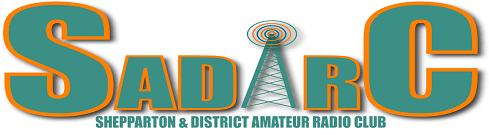 Founded 1979   Incorporation No A6677    P.O. Box 692, Shepparton 3632 Repeaters VK3RGV Freq: 53.725MHz (1 Meg offset), Off air at the moment.146.65MHz (IRLP Node #6992 inoperative. Will return ASAP) (Echolink active.) (600 kHz offset), 439.775MHz (5 MHz offset),  438.2MHz (D-Star) [D-Star not operational at this time on Mt Wombat] Access to the analogue repeaters is by sub-audible 123 Hz tone or noise mute (less sensitive).    Club Network informal on air get togethers.         All welcome.               Club callsign VK3SOL:- Wednesday evening -      3.63 MHz ± interference 8.30pm.        2mx repeater 8.00pmThe WIA Sunday morning broadcast is often re-broadcast in the evening on the 2 mx repeater.The local vintage radio club has a get together at 11.00am of a Sunday on the 2 metre repeater. Many of their club members are members of SADARC too, so join in for a chat.Meetings are held at 1 pm on the first Saturday of the month (except January when no meeting occurs) at the Mooroopna Scout/Guide Hall off Echuca Road, Mooroopna. Variations in these times, days and location are normally notified in the preceding newsletter.                                      Website – www.sadarc.orgFacebook  - www.facebook.com/sadarc.org         Info for page contact  Denny on    denny3782@gmail.com DISCLAIMER. No guarantee is given as to the accuracy of information in this newsletter. Warning: - Thereis a danger of electrocution or injury when working on electrical/radio gear. You do so at your own risk.President:- Peter Rentsch 		VK3FPSR	pages.cobram@bigpond.com Secretary:- Andy Ashley 	  	VK3AJA		andyashley@icloud.com Vice-President:- Barrie Halliday 		VK3KBY 	Treasurer: - Ron Burns 			VK3COPMembership Sec: - Pat O’Shannessy  	VK3OV        	Webmaster: - Steven Hamer 	             	VK3DPStation Manager: - Vacant			     	 Publicity Officer: - Vacant		 	Technical Committee: - Phil VK3ELV, Ray VK3RW, Geoff VK3ZNA, Kevin VK3BPH & Rodney VK3UGNewsletter:- Rodney VK3UG (Editor)  rodlynn6@bigpond.com & AndyVK3AJA (Printing/ Distribution)   	 **********Presidents Report August 2017Thank you to all who attended our last meeting. After a very pleasant BBQ ably cooked by Bruce we all adjourned to our regular meeting. After our usual reports and business the remainder of the meeting was allocated to final arrangements for the upcoming Hamfest. By all reports the Hamfest went well and the traders were happy.As most of you would know I did not make it to the Hamfest due to the passing of my Father in Law in Melbourne on the Thursday prior to the Hamfest. This was an unexpected passing and through our household into a little bit of disarray.A special thanks must go to John VK3KJB who had helped gather up Gordons’ VK3EJ equipment from his residence the previous week. As John knew where all Gordon’s equipment was in my house I left a key out for him. John drove up from Numurkah to Koonoomoo, collected all the gear, listed it and priced it and got it all to the Hamfest. Thank you John for going to this effort and helping me out when I was not available to carry out the job. As special thanks also to Andy VK3AJA who stepped into the role of event co-ordinator and also took over the role I normally do at Hamfest. Whilst on the thankyous it would be remiss of me to not thank all those members who contributed to the success of the Club on the day of the Hamfest. Without willing helpers an event such as this could not continue. Thank you.Don’t forget our next meeting is the AGM on the 7th October. This is the time where you get an opportunity to put in place any changes that you may like to see happen as far as the executive is concerned. We need volunteers to stand up and put their names forward to fill positions that may become vacant. I know this year that Ron VK3COP will be standing down from his position as Treasurer. Ron has been in this role for quite a few years and we would all agree it he does a great job, but as Ron is now in his 91st year he feels it is time he hung up the red and black pens. SO please consider taking on the role of treasurer – it is not a too onerous task.As BBQ’s always seem to go down well with our group I thought we might start the day with a BBQ. The weather is good now so it’s time to get outside and enjoy it before it gets too hot.A short Newsletter this time as Rodney and Andy are both away. I have been a little pre occupied with 10 days in Melbourne out of the last three weeks plus also having Karen still in Melbourne up until the few days ago I have simply run out of time and brain space to do much more.Cheers & 73Peter – VK3FPSRPresident – SADARCSADARC Calendar of Events October 7th		BBQ at 11.00am and then Club Meeting with AGMNovember 4th		Regular MeetingDecember 2nd 		Christmas Meeting combined with the Vintage Radio ClubMinutes of the Meeting held 02/09/17Shepparton and District Amateur Radio Club Meeting1:00 pm   02/09/2017•	In Attendance were:          Bill Crocker, VK3HEN Darren, VK3PNG Bruce, VK3ZE Huntly, VK3OV Pat, VK3VSM Max, VK3FCVT Graeme, VK3AO Alan, VK3PXJ John, VK3FDV Dave, VK3PGK Graeme, VK3KBY Barrie, John Stevens (Stevo) VK3NMK Mike (Visitor) VK3FPSR Peter, VK3COP Ron, VK3GMV Wayne, VK3AJA Andy.    •	Apologies:  VK3FALN Alan, VK3UG Rodney, VK3BPH Kevin, VK3DSF Max, VK3KJB John.•	Confirmation of Minutes of previous Meeting         Read by Peter moved by Darren, second by Darren.•	Matters arising from the Minutes     None.•	Inward and Outward Correspondence   In; Number of membership forms/payments. Given to Ron.Council letter confirming rec. of application for new rooms.Working with children check confirmation for 2 members.Hamfest bookings from traders.Out;Letter of invite to Azem.•	ReportsFinancial: Read by Ron. Second by John.Technical: Ready by Bill, second by Wayne.•	General BusinessTower form VK3EJ (SK) delivered to Peter’s house. Club paid $750 and now own it. (Not Peter’s  house Hi Hi)Hamfest ready to go.•	Closure                Closed 1:50PM